Резюмесоискателя на должностьТехник-программист, администратор баз данныхПерсональные данные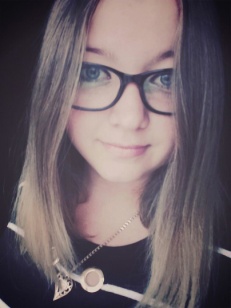 Фамилия 			ШариповаИмя 				ДарьяОтчество 			АндреевнаДата рождения 		24 ноября 1997 годаКонт. Телефон 		+7 929 408 25 65E-mail 			SharipovaDarya.97@gmail.comМесто проживания 		681007, г.Комсомольск-на-Амуре, пр. Московский 30/2-109Семейное положение 	не замужемДети 				нетОбразование	2012-2016 гг. Краевое государственное бюджетное профессиональное образовательное учреждение «Комсомольский-на-Амуре колледж технологий и сервиса». Специальность «Программирование в компьютерных системах», Квалификация – техник-программистДанные 			16 апреля 2015 год, сертификат № 862о сертификации:	о соответствии профессии 16199 Оператор ЭВ и ВМНаправление		- формализация и алгоритмизация поставленных задач; профессиональной	- написание программного кода с использованием языковдеятельности 		программирования, определения и манипулирования данными;- оформление программного кода в соответствии с установленными требованиями; - проверка и отладка программного кода; - разработка процедур интеграции программных модулей, проектирование программного обеспеченияОсновные умения, 	- использование методов и приемов формализации инавыки			алгоритмизации задач;	- использование программных продуктов для графического отображения алгоритмов;- применение выбранных языков программирования для написания программного кода;- использование выбранной среды программирования и средств систем управления базами данных;- применение нормативных документов, определяющих требования к оформлению программного кода; - применение методов и приемов отладки программного кода; - выявление и интерпретация сообщений об ошибках, предупреждений; - применение современных компиляторов, отладчиков и оптимизаторов программного кода; - разработка и оформление контрольных примеров для проверки работоспособности программного обеспечения.Основные знания	- методы и приемы формализации задач- методологии разработки программного обеспечения; - языки программирования и среды разработки;- состав аппаратной части компьютерного оборудования; - системное программное обеспечение и программное обеспечение; - механизмы резервного копирования и восстановления информации;- методы извлечения и просмотра данных; - методы создания баз данных и объектов баз данныхОпыт работы:		Июль 2016-Август 2016				Детский сад общеразвивающего вида № 29, г. Комсомольск-на-Амуре, специалист по кадрамВладениеИностранными		Английский язык (разговорный, перевод);ЯзыкамиЛичные качества	- умение работать в команде, ответственность;				- инициативность, самостоятельность;				- аккуратность;				- активность;- высокая обучаемость;